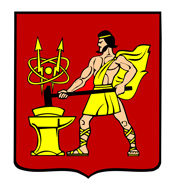 АДМИНИСТРАЦИЯ ГОРОДСКОГО ОКРУГА ЭЛЕКТРОСТАЛЬМОСКОВСКОЙ ОБЛАСТИПОСТАНОВЛЕНИЕ18.06.2019 № 423/6О внесении изменений в Порядок приобретения и предоставления жилых помещений специализированного жилищного фонда по договорам найма специализированных жилых помещений детям-сиротам и детям, оставшимся без попечения родителей, а также лицам из их числа в городском округе Электросталь Московской области, утвержденный постановлением Администрации городского округа Электросталь Московской области от 24.06.2013 № 457/7В соответствии с Жилищным кодексом Российской Федерации, с Федеральным законом от 06.12.2003 № 131-ФЗ «Об общих принципах организации местного самоуправления в Российской Федерации», Законом Московской области от 29.12.2007 № 248/2007-ОЗ «О предоставлении полного государственного обеспечения и дополнительных гарантий по социальной поддержке детям-сиротам и детям, оставшимся без попечения родителей», постановлением Правительства Московской области от 13.02.2013 № 75/5 «О мерах по реализации Закона Московской области «О предоставлении полного государственного обеспечения и дополнительных гарантий по социальной поддержке детям-сиротам и детям, оставшимся без попечения родителей», Положением о порядке защиты жилищных прав детей-сирот и детей, оставшихся без попечения родителей, лиц из числа детей-сирот, детей, оставшихся без попечения родителей в городском округе Электросталь Московской области, утвержденным постановлением Администрации городского округа Электросталь Московской области от 14.07.2011 № 416/8, в целях обеспечения исполнения государственных полномочий по предоставлению жилых помещений детям-сиротам и детям, оставшимся без попечения родителей, лицам из числа детей-сирот и детей, оставшихся без попечения родителей, Администрация городского округа Электросталь Московской области ПОСТАНОВЛЯЕТ:          1. Внести в Порядок приобретения и предоставления жилых помещений специализированного жилищного фонда по договорам найма специализированных жилых помещений детям-сиротам и детям, оставшимся без попечения родителей, а также лицам из их числа в  городском округе Электросталь Московской области, утвержденный постановлением Администрации городского округа Электросталь  Московской области от 24.06.2013 № 457/7 (с изменениями, внесенными постановлениями Администрации городского округа Электросталь Московской области от 30.09.2013№ 756/10, от 08.08.2018 № 737/8) следующие изменения:               1.1 Пункт 4.4 раздела 4 изложить в следующей редакции:        «4.4 На основании постановления Администрации городского округа о выделении жилого помещения из специализированного жилищного фонда Управление городского жилищного и коммунального хозяйства Администрации городского округа Электросталь Московской области (далее-УГЖКХ) подготавливает проект постановления Администрации городского округа о предоставлении жилого помещения ребенку-сироте, заключении договора найма специализированного жилого помещения».          1.4  В абзаце 1 пункта 5.2. раздела 5 слова «Комитета по строительству, архитектуре и жилищной политике Администрации» заменить словом «УГЖКХ».         1.5 В абзаце 2 пункта 5.2. раздела 5 слова «Комитета по строительству, архитектуре и жилищной политике Администрации» заменить словом «УГЖКХ».        1.6 В абзаце 2 пункта 5.3. раздела 5 слова «Комитета по строительству, архитектуре и жилищной политике Администрации» заменить словом «УГЖКХ».         1.7 В абзаце 3 пункта 5.3. раздела 5 слова «Комитета по строительству, архитектуре и жилищной политике Администрации» заменить словом «УГЖКХ».         1.8  В абзаце 1 пункта 5.11. раздела 5 слова «Комитета по строительству, архитектуре и жилищной политике Администрации» заменить словом «УГЖКХ».         1.9  В абзаце 2 пункта 5.11. раздела 5 слова «Комитета по строительству, архитектуре и жилищной политике Администрации» заменить словом «УГЖКХ».         1.10  В абзаце 1 пункта 5.12. раздела 5 слова «Комитета по строительству, архитектуре и жилищной политике Администрации» заменить словом «УГЖКХ».       1.11  В пункте 5.13. раздела 5 слова «Комитета по строительству, архитектуре и жилищной политике Администрации» заменить словом «УГЖКХ».        2. Опубликовать настоящее постановление в газете «Официальный вестник» и разместить на сайте городского округа Электросталь Московской области в информационно-коммуникационной  сети  «Интернет»   по адресу:    www.electrostal.ru.        3. Принять источником финансирования  расходов размещения  в средствах массовой информации данного постановления денежные средства, предусмотренные в бюджете  городского округа Электросталь Московской области по подразделу 0113 «Другие общегосударственные вопросы» раздела 0100.        4. Настоящее постановление вступает в силу после его официального опубликования.        5.Контроль за исполнением настоящего постановления возложить на первого заместителя Главы Администрации городского округа Электросталь Московской области Волкову И.Ю. Глава городского округа                                                                                       В.Я. Пекарев